KS1 Interim Framework - standards 2017-18Reading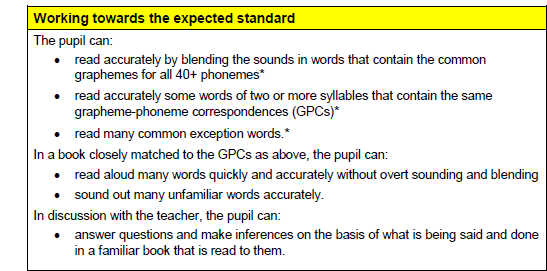 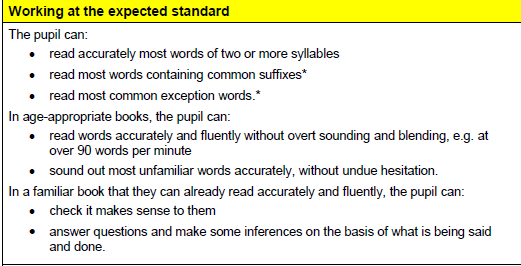 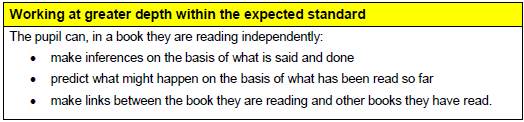 Writing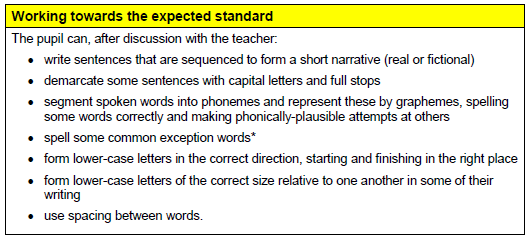 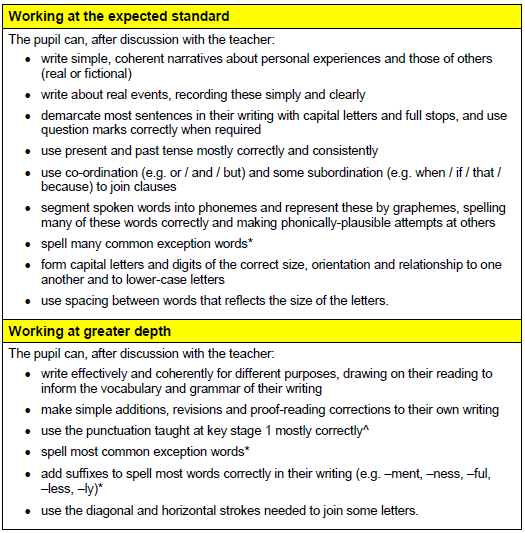 Maths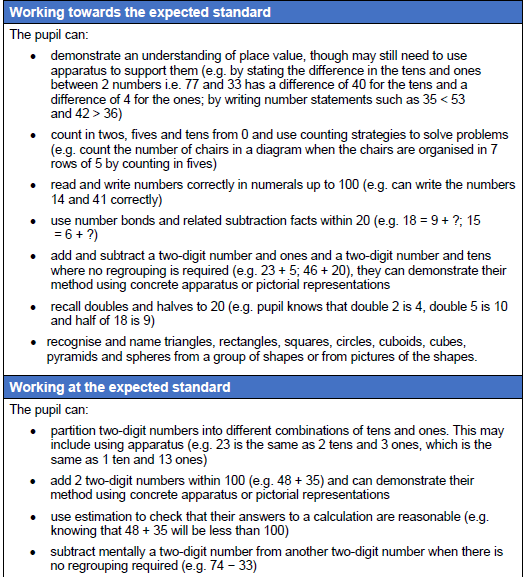 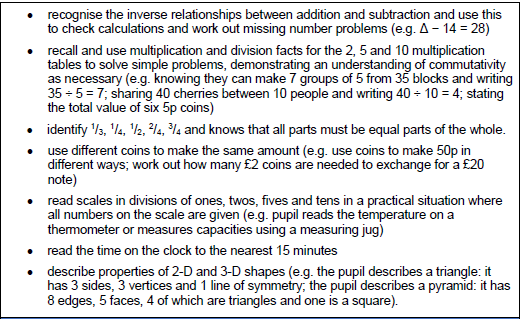 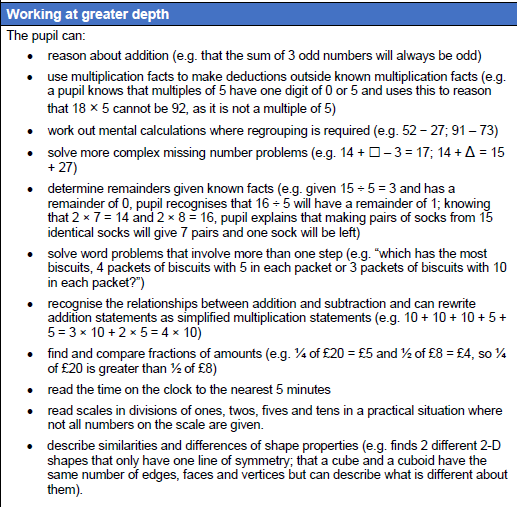 